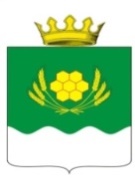 АДМИНИСТРАЦИЯ КУРТАМЫШСКОГО МУНИЦИПАЛЬНОГО ОКРУГА КУРГАНСКОЙ ОБЛАСТИПОСТАНОВЛЕНИЕО внесении изменений в постановление Администрации Куртамышского муниципального округа Курганской области от 19 января 2022  года № 9 «Об утверждении муниципальной  программы Куртамышского муниципального округа Курганской области «Организация и обеспечение отдыха, оздоровления и занятости детей» В соответствии со статьей 179 Бюджетного  кодекса Российской Федерации, решением Думы Куртамышского муниципального округа Курганской области от 22 декабря 2022 года № 151 «О бюджете Куртамышского муниципального округа на 2023 год и на плановый период 2024 и 2025 годов», статьей 39 Устава Куртамышского муниципального округа Курганской области Администрации Куртамышского муниципального округа Курганской области ПОСТАНОВЛЯЕТ:1.Внести в постановление Администрации Куртамышского муниципального округа Курганской области от 19 января 2022  года № 9 «Об утверждении муниципальной  программы Куртамышского муниципального округа Курганской области «Организация и обеспечение отдыха, оздоровления и занятости детей» следующие изменения:   1) в разделе I. «Паспорт Муниципальной  программы Куртамышского муниципального округа Курганской области «Организация и обеспечение отдыха, оздоровления и занятости детей»:  а) строку «Сроки и этапы реализации» изложить в следующей редакции: «                                                                                                                                                                   »;             б) строку  «Финансовое обеспечение» изложить в следующей редакции:«                                                                                                                                                               »;2) раздел V. «Сроки и этапы реализации Программы» изложить в следующей редакции:           «Раздел V. Сроки и этапы реализации ПрограммыРеализация Программы рассчитана на четырехлетний срок   с 2022 года по 2026 год.           Основные этапы реализации Программы:1 этап – 2022 год;2 этап – 2023 год;3 этап – 2024 год;4 этап - 2025 год;5 этап – 2026 год.3) раздел VI. «Прогноз ожидаемых конечных результатов реализации Программы» изложить в следующей редакции:            «Раздел VI. Прогноз ожидаемых конечных результатов реализации ПрограммыОжидаемые результаты реализации Программы: 1) увеличение доли детей, охваченных отдыхом и оздоровлением в учреждениях и организациях, обеспечивающих отдых и оздоровление детей, от общего числа детей в возрасте от 6 до 17 лет с 13% в  2022 году до 50% в 2026 году;2) увеличение доли детей, находящихся в трудной жизненной ситуации, охваченных отдыхом и оздоровлением в учреждениях и организациях, обеспечивающих отдых и оздоровление детей, от общего числа детей, находящихся в трудной жизненной ситуации, в возрасте от 6 до 17 лет с 10% в 2022 году до 40% в 2026 году;3) увеличение выраженного оздоровительного эффекта от  пребывания детей в лагерях дневного пребывания с 90,1% в 2022 году до 100% в 2026 году;4) сохранение количества несовершеннолетних граждан в возрасте от 14 до 18 лет, временно трудоустроенных в свободное от учебы время с оплатой труда, на уровне 50 человек.».4) раздел VIII. «Целевые индикаторы муниципальной Программы» изложить в следующей редакции:Раздел VIII. Целевые индикаторы Программы:».5) раздел IX. «Информация по ресурсному обеспечению  Программы»» изложить в следующей редакции:             «Раздел IX. Информация по ресурсному обеспечению Программы      Основное внимание в Программе уделено организации работы  по созданию условий для повышения удовлетворенности потребности населения Куртамышского муниципального округа Курганской области в качественных услугах по организации отдыха, оздоровления и занятости детей.     Главным распорядителем средств бюджета Куртамышского муниципального округа Курганской области, выделенных на реализацию Программы, является МОУО.     Источник финансирования Программы – средства бюджета Куртамышского муниципального округа Курганской области и бюджета Курганской области (по согласованию).     Объем финансирования в рамках Программы составляет 17526,9 тыс. руб. Из них:           *Средства носят прогнозный характер.Объемы средств ежегодно уточняются исходя из финансовых возможностей бюджета Куртамышского муниципального округа Курганской области.»;6)  приложение к муниципальной программе Куртамышского муниципального округа Курганской области  «Организация и обеспечение отдыха, оздоровления и занятости детей»  таблицу «Перечень мероприятий с указанием сроков их реализации, исполнителей, объёмов финансирования по источникам и годам»  изложить в следующей редакции:                                                                                                                                                           ».2. Опубликовать настоящее постановление в информационном бюллетене «Куртамышский район: официально» и  разместить на официальном сайте Администрации Куртамышского муниципального округа Курганской области.            3. Контроль за выполнением настоящего постановления  возложить на заместителя Главы Куртамышского муниципального округа Курганской области по социальным вопросам.Глава Куртамышского муниципального округаКурганской области                                                                                                   А.Н. ГвоздевПоказаньева Н.С.21264Разослано по списку (см.  на обороте)от   31.08.2023  г. № 188       г. КуртамышЭтапы и сроки реализации1 этап реализации программы – 2022 год;2 этап реализации программы – 2023 год;3 этап реализации программы – 2024 год;4 этап реализации программы – 2025 год;5 этап реализации программы – 2026 год.Программа предусматривает выполнение мероприятий в течение 2022-2026 г.г.Финансовое обеспечениеПланируемый объем бюджетных ассигнований на реализацию Программы составляет: 17526,9*  тыс. руб., из них:2022 год – 3278,5 тыс. руб.;2023 год – 3662,1 тыс. руб.;2024 год – 3662,1* тыс. руб.;2025 год – 3462,1* тыс. руб.;2026 год – 3462,1* тыс. руб.Планируемый объем  бюджетных  ассигнований на реализацию Программы за счет средств муниципального бюджета: 2469,5* тыс. руб., из них:                                                                          2022 год – 466,7 тыс. руб.; 2023 год – 600,7 тыс. руб.;   2024 год – 600,7* тыс. руб.;2025 год – 400,7* тыс. руб.;2026 год – 400,7* тыс. руб.Планируемый объем  бюджетных  ассигнований на реализацию Программы за счет средств бюджета Курганской области (по согласованию): 15057,4* тыс. руб., из них:2022 год – 2811,8  тыс. руб.;2023 год – 3061,4 тыс. руб.;                                                                                                                                                                                2024 год – 3061,4* тыс. руб.;2025 год -  3061,4* тыс. руб.;2026 год – 3061,4* тыс. руб.     *Средства носят прогнозный характер№п/пНаименование целевого индикатораЕдиница измерения2022 г.2023 г.2024 г.2025 г.2026 г.1Количество несовершеннолетних граждан в возрасте от 14 до 18 лет, временно трудоустроенных в свободное от учебы время с оплатой трудачеловек1001101201251252Доля детей, охваченных отдыхом и оздоровлением в учреждениях и организациях, обеспечивающих отдых и оздоровление детей, от общего числа детей в возрасте от 6 до 17 лет%50%70%80%85%85%3Доля детей, находящихся в трудной жизненной ситуации, охваченных отдыхом и оздоровлением в учреждениях и организациях, обеспечивающих отдых и оздоровление детей, от общего числа детей, находящихся в трудной жизненной ситуации, в возрасте от 6 до 17 лет%20%     30%       40%45%45%4Выраженный оздоровительный эффект от пребывания детей в лагерях дневного пребывания%95%       96%       98%99%99 %5Количество организаций,обеспечивающих отдых иоздоровление детей, в которыхсоздана безбарьерная среда (снарастающим итогом)единица2     3       1616166Количество педагогов,работников организаций,обеспечивающих отдых иоздоровление детей, прошедшихповышение квалификациичеловек7891010Задача, мероприятиеГлавный распорядитель средствИсточник финансированияИсточник финансированияОбъем финансирования по годамОбъем финансирования по годамОбъем финансирования по годамОбъем финансирования по годамОбъем финансирования по годамЦелевой индикатор, на достижение которого направлено финансированиеЦелевой индикатор, на достижение которого направлено финансированиеЗадача, мероприятиеГлавный распорядитель средствИсточник финансированияИсточник финансирования20222023202420252026Целевой индикатор, на достижение которого направлено финансированиеЦелевой индикатор, на достижение которого направлено финансированиеЗадача: организационное и информационно – методическое обеспечение отдыха и оздоровления детейЗадача: организационное и информационно – методическое обеспечение отдыха и оздоровления детейЗадача: организационное и информационно – методическое обеспечение отдыха и оздоровления детейЗадача: организационное и информационно – методическое обеспечение отдыха и оздоровления детейЗадача: организационное и информационно – методическое обеспечение отдыха и оздоровления детейЗадача: организационное и информационно – методическое обеспечение отдыха и оздоровления детейЗадача: организационное и информационно – методическое обеспечение отдыха и оздоровления детейЗадача: организационное и информационно – методическое обеспечение отдыха и оздоровления детейЗадача: организационное и информационно – методическое обеспечение отдыха и оздоровления детейЗадача: организационное и информационно – методическое обеспечение отдыха и оздоровления детейЗадача: организационное и информационно – методическое обеспечение отдыха и оздоровления детейОбеспечение медицинских работников информационно-методическими материалами для организации профилактической работы в учреждениях и организациях, обеспечивающих отдых и оздоровление детейМОУОБюджет Куртамышского муниципального округа Курганской областиБюджет Куртамышского муниципального округа Курганской области0,00,00,0*0,0*0,0*0,0*1.Количество педагогов,работников организаций,обеспечивающих отдых иоздоровление детей, прошедшихповышение квалификации.2.Выраженный оздоровительный эффект от пребывания детей в лагерях дневного пребывания.Задача: организация отдыха, оздоровления и занятости детейЗадача: организация отдыха, оздоровления и занятости детейЗадача: организация отдыха, оздоровления и занятости детейЗадача: организация отдыха, оздоровления и занятости детейЗадача: организация отдыха, оздоровления и занятости детейЗадача: организация отдыха, оздоровления и занятости детейЗадача: организация отдыха, оздоровления и занятости детейЗадача: организация отдыха, оздоровления и занятости детейЗадача: организация отдыха, оздоровления и занятости детейЗадача: организация отдыха, оздоровления и занятости детейЗадача: организация отдыха, оздоровления и занятости детейОплата стоимости путевок в загородные оздоровительные лагеряМОУОБюджет Куртамышского муниципального округа Курганской области Областной бюджет (по согласованию)249,91449,7249,91449,7366,41635,0366,4*1635,0*366,4*1635,0*366,4*1635,0*366,4*1635,0*1.Доля детей, охваченных отдыхом и оздоровлением в учреждениях и организациях, обеспечивающих отдых и оздоровление детей, от общего числа детей в возрасте от 6 до 17 лет.2.Доля детей, находящихся в трудной жизненной ситуации, охваченных отдыхом и оздоровлением в учреждениях и организациях, обеспечивающих отдых и оздоровление детей, от общего числа детей, находящихся в трудной жизненной ситуации, в возрасте от 6 до 17 лет.Организация отдыха  детей в лагерях дневного пребывания на базе муниципальных образовательных учреждениях Куртамышского муниципального округа Курганской областиМОУОБюджет Куртамышского муниципального округа Курганской областиОбластной бюджет (по согласованию)16,81362,116,81362,134,31426,434,3*1426,4*34,3*1426,1*34,3*1426,4*34,3*1426,4*Выраженный оздоровительный эффект от пребывания детей в лагерях  дневного пребыванияОрганизация занятости несовершеннолетних досуговой деятельности, направленной на развитие физического, духовно-нравственного и культурного потенциалаМОУОБюджет Куртамышского муниципального округа Курганской области200,0200,0200,0200,0*0,0*0,0*0,0*1.Количество несовершеннолетних граждан в возрасте от 14 до 18 лет, временно трудоустроенных в каникулярное и свободное от учебы время с оплатой труда (человек).2.Доля несовершеннолетних граждан в возрасте от 14 до 18 лет, находящихся в социально опасном положении, состоящих на учете в подразделениях по делам несовершеннолетних, временно трудоустроенных в свободное от учебы время, от общего количества несовершеннолетних граждан в возрасте от 14 до 18 лет, находящихся в социально опасном положении, состоящих на учете в подразделениях по делам несовершеннолетнихИтого:3278,53278,53662,13662,1*3462,1*3462,1*3462,1*Итого:в том числе: областной бюджет (по согласованию)2811,8бюджет Куртамышского муниципального округа Курганской области   466,7в том числе: областной бюджет (по согласованию)2811,8бюджет Куртамышского муниципального округа Курганской области   466,7в том числе:областной бюджет (по согласованию)3061,4 бюджет Куртамышского муниципального округа Курганской области600,7в том числе:областной бюджет (по согласованию)3061,4*бюджетКуртамышского муниципального округа Курганской области600,7*в том числе:областной бюджет (по согласованию)3061,4*бюджетКуртамышского муниципального округа Курганской области400,7*в том числе:областной бюджет (по согласованию)3061,4*бюджетКуртамышского муниципального округа Курганской области400,7*в том числе:областной бюджет (по согласованию)3061,4*бюджетКуртамышского муниципального округа Курганской области400,7*Приложение     к муниципальной программе Куртамышского   муниципального округа Курганской области «Организация и обеспечение отдыха, оздоровления и занятости детей» № п/пМероприятияСроки реализацииСроки реализацииОтветственный исполнитель и соисполнительОжидаемый конечный результат№ п/пМероприятияСроки реализацииСроки реализацииОтветственный исполнитель и соисполнительОжидаемый конечный результат123345I. Организационное и информационно-методическое обеспечение отдыха и оздоровления детейI. Организационное и информационно-методическое обеспечение отдыха и оздоровления детейI. Организационное и информационно-методическое обеспечение отдыха и оздоровления детейI. Организационное и информационно-методическое обеспечение отдыха и оздоровления детейI. Организационное и информационно-методическое обеспечение отдыха и оздоровления детейI. Организационное и информационно-методическое обеспечение отдыха и оздоровления детейРазработка проектов нормативно-правовых актов, регулирующих вопросы организации отдыха и оздоровления детей в Куртамышском  муниципальном округе Курганской области2022-2026МОУО МОУО Развитиеинфраструктурыорганизаций, обеспечивающихотдых иоздоровление детей,направленнойна достижениесовременногокачества услуг поотдыху иоздоровлению, в томчисле созданиебезбарьерной средыСоставление реестра и паспортов лагерей  дневного пребывания на базе муниципальных образовательных учреждениях Куртамышского  муниципального округа Курганской области2022-2026МОУО МОУО Развитиеинфраструктурыорганизаций, обеспечивающихотдых иоздоровление детей,направленнойна достижениесовременногокачества услуг поотдыху иоздоровлению, в томчисле созданиебезбарьерной средыОбеспечение медицинских работников информационно-методическими материалами для организации профилактической работы в учреждениях и организациях, обеспечивающих отдых и оздоровление детей2022-2026МОУОМОУОИнформационное обеспечение вопросов подготовки и проведения отдыха и оздоровления детей в Куртамышском  муниципальном округе Курганской области , в том числе с использованием интернет-ресурсов2022-2026Руководитель сектора по социальной политике, делам молодежи, физкультуре и спорту Администрации Куртамышского  муниципального округа Курганской области , МОУО,МОУК, КДН и ЗП, КЦСОН (по согласованию), Центр занятости населения (по согласованию)Руководитель сектора по социальной политике, делам молодежи, физкультуре и спорту Администрации Куртамышского  муниципального округа Курганской области , МОУО,МОУК, КДН и ЗП, КЦСОН (по согласованию), Центр занятости населения (по согласованию)Повышениеквалификациипедагогов,работниковорганизаций,задействованных вдеятельностиорганизаций, обеспечивающихотдых иоздоровлениедетейУчастие специалистов в конкурсах, семинарах (совещаниях), курсах повышения квалификации по вопросам организации отдыха, оздоровления и занятости детей2022-2026МОУО,КЦСОН (по согласованию), Центр занятости населения (по согласованию), ЦРБ (по согласованию), МОУК, руководитель сектора по социальной политике, делам молодежи, физкультуре и спорту  Администрации Куртамышского муниципального округа Курганской областиМОУО,КЦСОН (по согласованию), Центр занятости населения (по согласованию), ЦРБ (по согласованию), МОУК, руководитель сектора по социальной политике, делам молодежи, физкультуре и спорту  Администрации Куртамышского муниципального округа Курганской областиПовышениеквалификациипедагогов,работниковорганизаций,задействованных вдеятельностиорганизаций, обеспечивающихотдых иоздоровлениедетейОбеспечение мониторинга за соблюдением стандартов медицинской помощи и санитарно-гигиенических правил и норм в зависимости от типа учреждений и организаций, обеспечивающих отдых и оздоровление детей, при проведении детской оздоровительной кампании в Куртамышском  муниципальном округе Курганской области2022-2026ЦРБ (по согласованию), Роспотребнадзор (по согласованию)ЦРБ (по согласованию), Роспотребнадзор (по согласованию)Обеспечениебезопасных условийпребываниянесовершеннолетнихв организациях,обеспечивающихотдых иоздоровление детейОбеспечение безопасности жизни и здоровья детей в период отдыха и оздоровленияОбеспечение безопасности жизни и здоровья детей в период отдыха и оздоровленияОбеспечение безопасности жизни и здоровья детей в период отдыха и оздоровленияОбеспечение безопасности жизни и здоровья детей в период отдыха и оздоровленияОбеспечение безопасности жизни и здоровья детей в период отдыха и оздоровленияОбеспечение безопасности жизни и здоровья детей в период отдыха и оздоровленияКонтроль за организацией мероприятий, направленных на соблюдение безопасности в учреждениях и организациях, обеспечивающих отдых и оздоровление детей2022-2026Роспотребнадзор(по согласованию)Роспотребнадзор(по согласованию)Обеспечениебезопасных условийпребываниянесовершеннолетнихв организациях,обеспечивающихотдых иоздоровление детейНадзор за выполнением мероприятий, направленных на обеспечение пожарной безопасности в учреждениях и организациях, обеспечивающих отдых и оздоровление детей2022-2026Госпожнадзор(по согласованию)Госпожнадзор(по согласованию)Обеспечениебезопасных условийпребываниянесовершеннолетнихв организациях,обеспечивающихотдых иоздоровление детейНадзор за обеспечением безопасности в местах массового отдыха детей на водных объектах, при проведении различных детских слетов, соревнований и на туристических маршрутах (в том числе водных)2022-2026Роспотребнадзор (по согласованию),Госпожнадзор(по согласованию),МО МВД России(по согласованию)Роспотребнадзор (по согласованию),Госпожнадзор(по согласованию),МО МВД России(по согласованию)Обеспечениебезопасных условийпребываниянесовершеннолетнихв организациях,обеспечивающихотдых иоздоровление детейОрганизация охраны общественного порядка, личной безопасности детей в учреждениях и организациях, обеспечивающих отдых и оздоровление детей, сопровождения организованных групп детей в пути следования к месту отдыха и обратно2022-2026МО МВД России(по согласованию),КДН и ЗП, организации, обеспечивающие отдых и оздоровление детейМО МВД России(по согласованию),КДН и ЗП, организации, обеспечивающие отдых и оздоровление детейОбеспечениебезопасных условийпребываниянесовершеннолетнихв организациях,обеспечивающихотдых иоздоровление детейОрганизация отдыха и оздоровления детейОрганизация отдыха и оздоровления детейОрганизация отдыха и оздоровления детейОрганизация отдыха и оздоровления детейОрганизация отдыха и оздоровления детейОрганизация отдыха и оздоровления детейНабор детей, состоящих на диспансерном учете и нуждающихся в санаторно-курортном лечении, для направления в санаторно-оздоровительные лагеря круглогодичного действия2022-2026ЦРБ(по согласованию)ЦРБ(по согласованию)Охваткачественнымиорганизованнымиформами отдыха иоздоровленияНабор детей для направления в загородные оздоровительные лагеря2022-2026МОУО МОУО Охваткачественнымиорганизованнымиформами отдыха иоздоровленияОплата стоимости путевок в загородные оздоровительные лагеря 2022-2026МОУО МОУО Обеспечениебезопасных условийпребываниянесовершеннолетнихв организациях,обеспечивающихотдых иоздоровление детейОрганизация отдыха  детей в лагерях дневного пребывания на базе муниципальных образовательных учреждениях Куртамышского  муниципального округа Курганской области2022-2026МОУО МОУО Охваткачественнымиорганизованнымиформами отдыха иоздоровленияОрганизация отдыха  детей, находящихся в трудной жизненной ситуации, в лагерях  дневного пребывания на базе муниципальных образовательных учреждениях Куртамышского  муниципального округа Курганской области2022-2026МОУО МОУО Охваткачественнымиорганизованнымиформами отдыха иоздоровленияОрганизация театрально-концертных мероприятий в лагерях дневного пребывания в каникулярное время2022-2026МОУК МОУК Охваткачественнымиорганизованнымиформами отдыха иоздоровленияПредоставление заявок на путевки и набор детей для направления во всероссийские детские центры «Океан», «Орленок»2022-2026Руководитель сектора по социальной политике, делам молодежи, физкультуре и спорту  Администрации Куртамышского  муниципального округа Курганской областиРуководитель сектора по социальной политике, делам молодежи, физкультуре и спорту  Администрации Куртамышского  муниципального округа Курганской областиОхваткачественнымиорганизованнымиформами отдыха иоздоровленияОрганизация занятости несовершеннолетних досуговой деятельности, направленной на развитие физического, духовно-нравственного и культурного потенциала2022-2026МОУО МОУО Организация досуга детейОрганизация досуга детейОрганизация досуга детейОрганизация досуга детейОрганизация досуга детейОрганизация досуга детейРазвитие иных форм детского отдыха, в том числе:- организация работы кружков и секций в учреждениях и организациях, обеспечивающих отдых и оздоровление детей;-организация лагерей палаточного типа;-организация экспедиций, походов, экскурсионных поездок, слетов;-проведение досуговых и оздоровительных программ на игровых и спортивных площадках;- организация работы площадок по месту жительства2022-2026МОУО,КЦСОН(по согласованию), МОУК, Руководитель сектора по социальной политике, делам молодежи, физкультуре и спорту  Администрации Куртамышского муниципального округа Курганской областиМОУО,КЦСОН(по согласованию), МОУК, Руководитель сектора по социальной политике, делам молодежи, физкультуре и спорту  Администрации Куртамышского муниципального округа Курганской областиОхваткачественнымиорганизованнымиформами отдыха иоздоровленияОрганизация работы тренеров-общественников2022-2026МОУО,Руководитель сектора по социальной политике, делам молодежи, физкультуре и спорту  Администрации Куртамышского  муниципального округа Курганской областиМОУО,Руководитель сектора по социальной политике, делам молодежи, физкультуре и спорту  Администрации Куртамышского  муниципального округа Курганской областиОхваткачественнымиорганизованнымиформами отдыха иоздоровленияРабота кружков, клубов,на базе учреждений культуры2022-2026МОУК МОУК Охваткачественнымиорганизованнымиформами отдыха иоздоровленияПроведение районного фестиваля «Трудовое лето»2022-2026МОУО,МОУКМОУО,МОУКПовышениеквалификациипедагогов,работниковорганизаций,задействованных вдеятельностиорганизаций,обеспечивающихотдых и оздоровлениедетей;повышение качествавоспитательнойработы идополнительногообразования ворганизациях,обеспечивающихотдых иоздоровление детейУкрепление материально-технической базы лагерей дневного пребывания детей на базе муниципальных образовательных учреждениях Куртамышского муниципального округа Курганской областиУкрепление материально-технической базы лагерей дневного пребывания детей на базе муниципальных образовательных учреждениях Куртамышского муниципального округа Курганской областиУкрепление материально-технической базы лагерей дневного пребывания детей на базе муниципальных образовательных учреждениях Куртамышского муниципального округа Курганской областиУкрепление материально-технической базы лагерей дневного пребывания детей на базе муниципальных образовательных учреждениях Куртамышского муниципального округа Курганской областиУкрепление материально-технической базы лагерей дневного пребывания детей на базе муниципальных образовательных учреждениях Куртамышского муниципального округа Курганской областиУкрепление материально-технической базы лагерей дневного пребывания детей на базе муниципальных образовательных учреждениях Куртамышского муниципального округа Курганской областиУкрепление материально-технической базы пищеблоков образовательных учреждений, на базе которых организованы лагеря дневного пребывания2022-20262022-2026МОУО Повышениеквалификациипедагогов,работниковорганизаций,задействованных вдеятельностиорганизаций,обеспечивающихотдых и оздоровлениедетей;повышение качествавоспитательнойработы идополнительногообразования ворганизациях,обеспечивающихотдых иоздоровление детейПриобретение оборудования, инвентаря, призов для проведения воспитательных мероприятий в лагерях дневного пребывания2022-20262022-2026МОУО Повышениеквалификациипедагогов,работниковорганизаций,задействованных вдеятельностиорганизаций,обеспечивающихотдых и оздоровлениедетей;повышение качествавоспитательнойработы идополнительногообразования ворганизациях,обеспечивающихотдых иоздоровление детей